Игровое физкультурное занятие в группе раннего возраста по сказке «Курочка Ряба»                                       Петко Олеся Николаевна                                           ДОУ ЦРР №21 «Незабудка»                           МО г.ПодольскПрограммное содержание:1.Вызвать у детей эмоциональный отклик и желание участвовать в игровом занятии.2.Учить детей выполнять основные движения (ползание на четвереньках и прокатывание мяча друг другу) вместе с воспитателем в игровой форме.3.Закреплять навыки детей в построении врассыпную и в беге стайкой за воспитателем.4.Приучать детей выполнять подскоки на месте на двух ногах в соответствии с произносимыми словами.Проведение с детьми подвижной игры «Мой веселый звонкий мяч».Материал к занятию:Игровой персонаж «курочка», мячи по количеству детей.Организация предметной среды:-варианты для подлезания, сенсорные дорожки (для ползания детей);-разнообразные маски и игрушки для воспитателя (можно и для детей, кто захочет);-подвесные игрушки для детей;-мячи, разные по фактуре материала (резиновые, поролоновые, тряпичные, пластмассовые и др.), разные по размеру (большие и маленькие);-сенсорный уголок: цветные яйца (киндер), различные пристежки, застежки, настольные игры и т.п.;-уголок ряжения: косынки, кушаки, передники, юбки и др.;-уголок по развитию речи: картинки, иллюстрации по сказке, сюжетно-бытовые игрушки (дед, бабка, курица, мышка и др.)ХОД ЗАНЯТИЯ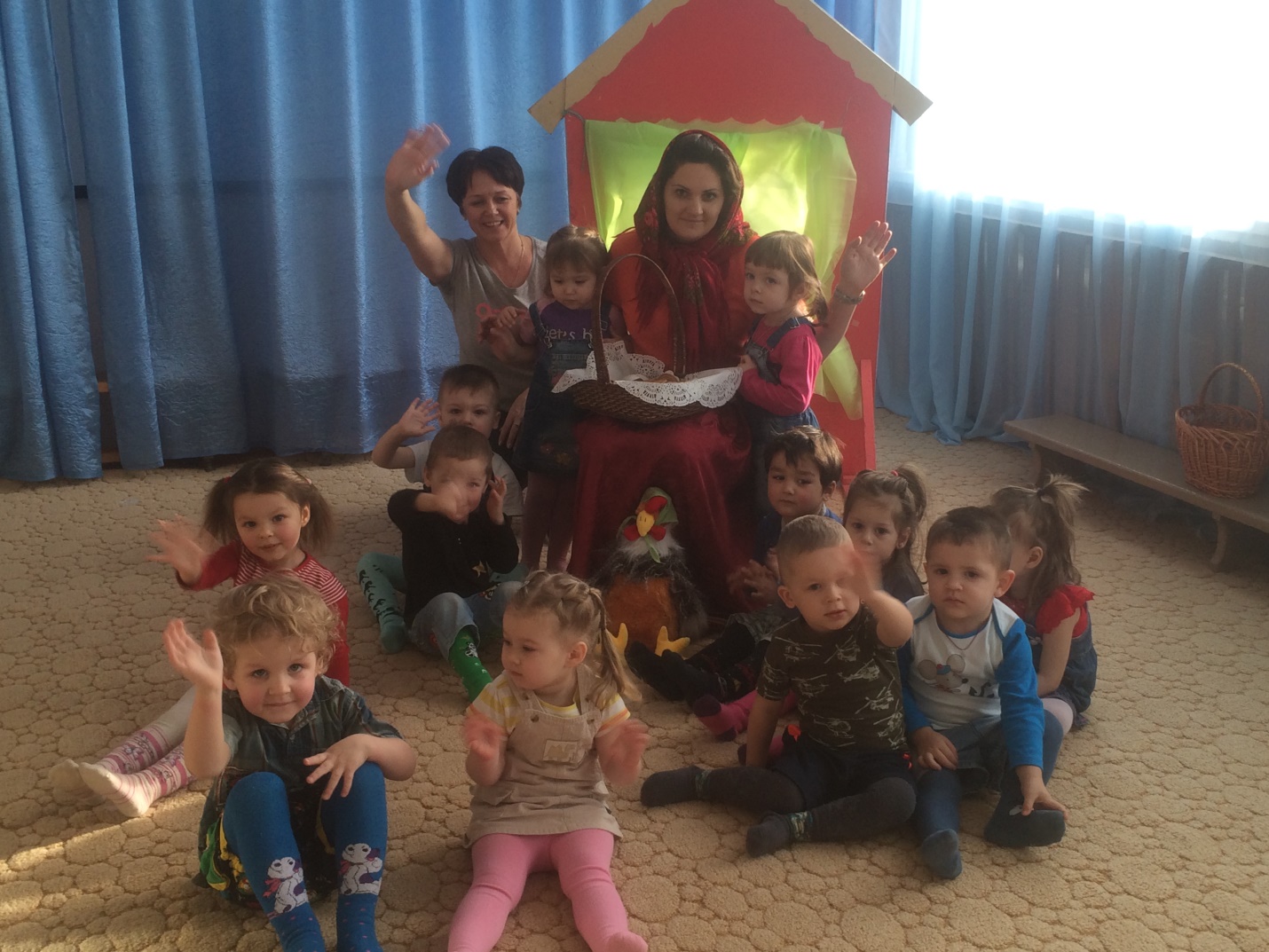 Игровой момент. На занятие воспитатель вносит игрушку курицу,  показывает ее детям, давая возможность хорошенько ее рассмотреть.Воспитатель.  Курица - красавица у меня жила, ах какая умница курица была: шила мне кафтаны, шила сапоги, сладкие румяные пекла мне пироги. А когда управится, сядет у ворот, сказочку расскажет, песенку споет.Ребятки, мы сегодня с вами пойдем в гости к курочке да к деду с бабкой,  у которых она живет.Детки, детки, поспешите, ножками потопочите. Топ-топ-топ-топ! Топ-топ! Быстро, быстро топочите и бегите, и бегите.Вот мы и прибежали с вами к курочке. Выходила кура Ряба, приглашала деток в дом: «Проходите, проходите, на деда с бабкой поглядите».Кура. Снесла я деду с бабкой яичко, не простое, а золотое. Дед  бил-бил яичко, не разбил, баба била-била, не разбила.Мышка бежала, хвостиком махнула, яичко упало и покатилось…Воспитатель раздает детям мячи.Воспитатель. Ты отдай скорей яичко, прокати его сестричке, не сестричке, так братишке, мышка – мышке, мышка – мышке…Надоело нам катать, стали мы скакать, скакать. Мы скакали, мы шумели, за яичко вдруг задели. Ловко прыгали, как мышки, хвостиками помахали, яичко покатилось и разбилось…Плачет  дед, плачет баба.Воспитатель. Ребятки, давайте с вами пойдем и посмотрим, что есть у курочки в гнезде, чтобы успокоить деда с бабкой.Ходьба стайкой за воспитателем.Исходное положение (ИП) свободное . руки поднять вверх, потянуться, вернуться в ИП.ИП: ноги слегка расставлены. Наклоны вперед на счет 1 – 3, на счет 3 – 4  возвратится в ИП.ИП то же. Руки вытянуть вперед, на счет 1 – 2 хлопнули в ладоши, на счет 3 – 4 возвратиться в ИП. (Повторить три раза.)ИП то же. На счет 1 – 2 присели, 3 – 4 вернулись в ИП. (Повторить 3 – 4 раза.)ИП то же. На счет 1 – 2 взмахи руками вверх; 3 – 4  вернулись в ИП. (Повторить 3 раза.)Ходьба детей за воспитателем.Бег детей за воспитателем (20 – 30 сек.)ИП: ноги слегка расставлены. На счет 1 – 2 присесть, постучать по полу, 3 – 4 вернуться в ИП. (Повторить 3 раза.)ИП: основная стойка (о.с.).  Дети  встают на четвереньки.  Ползание детей на четвереньках, повороты туловища вправо- влево. Прокатывание мяча друг другу из положения сидя на полу и стоя, бег за мячом (можно на четвереньках).Подскоки детей на месте на двух ногах.Взмахи кистями рук. Ходьба 30 сек.Спокойная ходьба детей стайкой за воспитателем. Дети подходят к «гнезду» курочку и находят мячики. (Усложнение сенсорики: дети находят разные мячики – по цвету, размеру, фактуре материала и т.п.). проведение подвижной игры «Мой веселый звонкий мяч». После проведения подвижной игры проводится игра «Найти мяч»: дети спокойно собирают мячи и относятся их в «гнездо» курочки.Спокойная ходьба детей стайкой за воспитателем - «курочкой» (30 сек.).